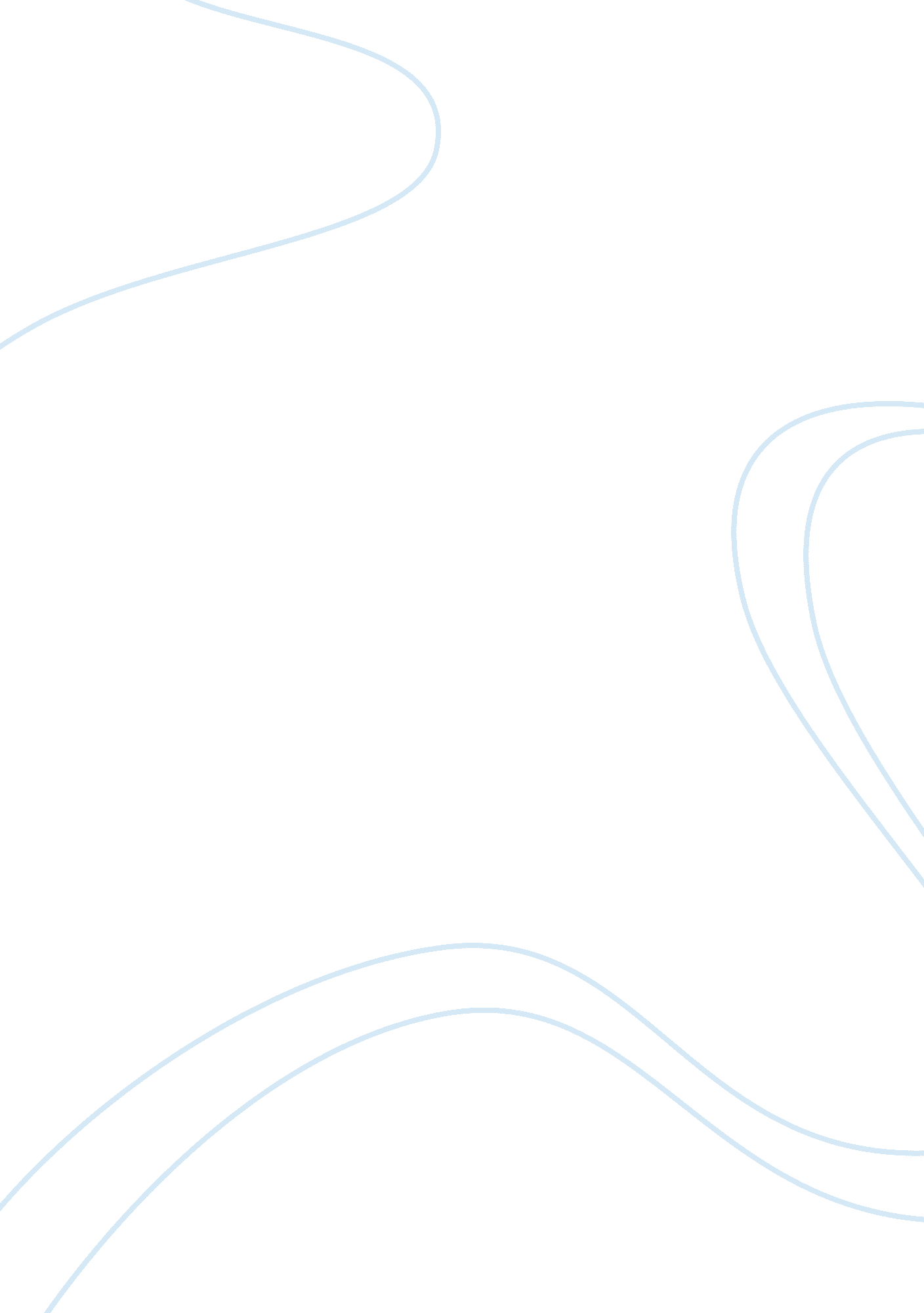 Write an on fan profanity by howard wasserman that argues what effect you believe...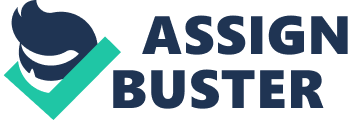 The paper " Fan Profanity: Does it affect the Reader? by Wasserman " is a delightful example of an article on literature. People read articles, news, stories, poetry and other stuff to gain knowledge, become aware of the currentaffairs, for leisure, interests and to remain up-to-date. Every single line brings some concept for the insightful reader who stops and thinks about the way words, vocabularies, and themes are utilized within the text. Each article brings some concept or idea with it. However, the reader decides how he analyses the information provided in the article. It is fallacious to believe that the whole impact of any reading material is dependent on the insight of the reader; the writer is also responsible to make the reading effective and helpful. This paper aims to identify how the article by Howard M. Wasserman may affect the reader. It is evaluated basically by a personal experience of reading the article and provides personal opinions and thoughts that changed or remained unchanged after reading this text. Before reading the article I had a concept that the fan profanity must be stopped somehow. I personally believed that it is vital to stop such abusive, insulting and cursing words in the playfields. The use of these offensive terms, signs, and statements may create negative impacts on people about each other, their cultures and religions. These profane expressions, slogans, and chants also disrupt the peace situation within the playgrounds. After reading this article, however, some of my thoughts altered. 
The first question that may strike a reader’s mind is the truth about the first amendment. The article starts with a paragraph which criticizes the governments’ initiatives. The reader may find it awkward to find two contradictory ideas of the government. The question that arises is the area covered by the first amendment. Is the freedom to speak limited to certain topics, people, places or things? Or does it form the basis of a complete freedom environment where people are able to express their thoughts in whatever way they want? Of course, everybody has a right to speak and express in his own language, style, and manner. One may argue that in some circumstances it becomes necessary to ignore the first amendment and follow a realistic approach of prohibiting profanity in sports. However, this may be challenging for the government and law makers as people are indirectly exposing the law to be flawed. As the sensitivity of this issue is mentioned in the article as “ courts strike down the regulations as violating the First Amendment freedom of speech”. Passing regulation to prohibit profaning may also create a number of complex circumstances for the sports event management and courts to judge any slogan, statement or sign as profane. 
A quotation used in the article: “ one man’s vulgarity is another’s lyric,” may grab the attention of the reader. The reader might wait for a while and think over the meaning of this sentence. Does it mean vulgarity is acceptable for some people? Or does it mean in certain cultures vulgarity is honored? Or maybe it points towards some other fact! Thinking logically provides the answer to this, it is simple! For some people, even the word sex or sexual relationship is rude and offensive while for others it is just a routine concept. Here, the reader may clearly understand a reason for avoiding any laws against profane statements. The concept and definition of profanity vary from culture to culture and person to person. In today’s diverse population it would not be possible to completely handle the situation anyways. 
“ Students are encouraged to attend games and make noise, to be excited and passionate about their school, to cheer for their team and players”. The reader may further get an idea about why profanity exists and is allowed. The popularity and interest in sports lead the crowd to get excited, pleased and somehow sensitive about the game. These statements and slogans within the playground are their expressions of interest in the sport. How can one snatch the right to express their feelings and interests? The question again diverts towards the criticizers who believe that the first amendment is somehow flawed! 
On the other hand, if we talk about the social disruption and negative attitudes that may arise, it is justifiable for the college administrators to restrict the students from profanity. After reading this article the reader may think rationally on the possible outcomes of any law or regulation against fan profanity. This article may change the negative thoughts about profanity in the reader’s mind as those statements, offensive slogans, fights; criticisms on players and jeering are mostly limited to the playgrounds. Sports are to entertain people not to restrict people from entertainment. The article under consideration clearly changed my thoughts and provided me with a new way to analyze things. 